Інформаційний моніторинг проведеної роботи відділами контролю в сфері насінництва та розсадництва терорганів Держпродспоживслужби за період 21.09 - 25.09.2020 р.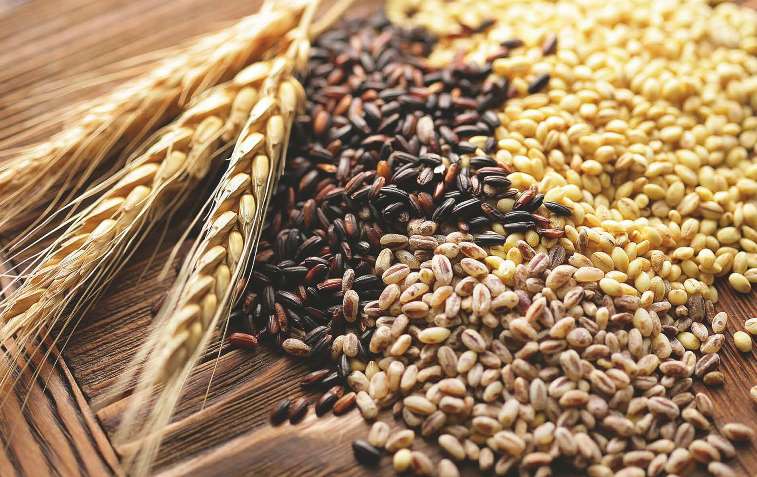 Відділами контролю в сфері насінництва та розсадництва управлінь фітосанітарної безпеки терорганів Держпродспоживслужби проведена роз’яснювальна робота за допомогою засобів електронних комунікацій серед   411 суб’єктів господарювання, сільськогосподарських виробників, реалізаторів насіння та споживачів, підготовлено та розміщено 24 статі, які опубліковані на офіційних веб-сайтах, 4 статті в печатних ЗМІ.Відділами контролю в сфері насінництва та розсадництва надавалась методична та консультативно-роз’яснювальна робота про польове інспектування насінницьких посівів, проводилось роз’яснення щодо відбору середніх проб насіння ярих культур для визначення посівних якостей, ведення насінницької документації, в яких лабораторіях можна якісно перевірити насіння та садивний матеріал, а також надавалися рекомендації щодо вимог до придбання якісного сертифікованого насіння та садивного матеріалу.В ході проведеної роз’яснювальної роботи акцентували увагу щодо запобігання поширення контрафактного насіння при здійсненні реалізації та зберігання насіння та садивного матеріалу. Здійснення реалізації  проводиться за наявності  супровідних документів, що засвідчують якість насіння, а саме «Довідки про сортові і посівні якості насіння» в якій міститься така інформація: назва підприємства, адреса де придбано насіння, культура, сорт/гібрид, рік врожаю, номер партії, схожість, чистота, вологість, походження насіння, термін дії сертифікату, на основі якого здійснювалась перевірка посівних якостей насіння. За умови, коли насіння власного виробництва, дані про партію вказуються у «Сертифікаті», що засвідчує його посівні якості. Ці документи, повинні зберігатись за місцем торгівлі протягом строку чинності документів за результатами аналізу щодо посівних якостей та пред’являтися за вимогою. Використання і реалізація насіння, яке не забезпечене супровідними документами про їх походження та якість – забороняється. Згідно із ст. 22 Закону України «Про насіння і садивний матеріал» у разі порушення гарантій суб’єкт насінництва та розсадництва несе відповідальність згідно із законом.Протягом звітного періоду проведено 6 позапланових перевірок, з них у Вінницькій області проведено 2 позапланові перевірки суб’єктів господарювання  за їхніми заявами, ФГ «Шефф-Агро» с. Даньківка, Іллінецького  району та ФГ «Врожайне» с. Слобода – Шаргородська, Шаргородського району, 1 у Луганській області в Приватному підприємстві «Владар» Кремінського району та Полтавській області 3 позапланові  перевірки в ПП «Крячківка-Агро-Плюс», ПСП «Степ», СТОВ «Прогрес» в сфері додержання заходів біологічної і генетичної безпеки щодо сільськогосподарських рослин під час створення, дослідження та практичного використання ГМО у відкритих системах. Було перевірено дотримання вимог законодавства у сфері  біологічної і генетичної безпеки щодо сільськогосподарських рослин під час створення, дослідження та практичного використання генетично модифікованих організмів у відкритих системах на предмет використання сортів сільськогосподарських рослин, створених на основі ГМО, відібрано  проби зерна, яке знаходилось в складах зазначених підприємств. Проби передано до  регіональних державних лабораторій Держпродспоживслужби. Проведено відеофіксацію заходів, складено відповідні акти.  Дані перевірок заносяться до автоматизованої системи ІАС.Проведено 1 планову перевірку  в Хмельницькій області суб’єкта господарювання ФГ «БАТЬКІВСЬКИЙ САД» Деражнянського району за додержанням законодавства в сфері насінництва та розсадництва. Було перевірено ведення та зберігання насінницької документації, надано консультації та роз’яснення щодо дотримання суб’єктом господарювання вимог чинного законодавства у сфері насінництва та розсадництва порушень не виявлено.   Дані перевірок заносяться до автоматизованої системи ІАС.Головними управліннями Держпродспоживслужби Волинської, Дніпропетровської, Запорізької, Київської, Львівської, Миколаївської, Тернопільської, Хмельницької, Чернігівської, Чернівецької областей проведено наради   щодо заходів із запобігання поширення, розповсюдження, попередження випадків використання незареєстрованих генетично модифікованих організмів у відкритих системах.На виконання Наказу Міністерства аграрної політики та продовольства України від 20.12.2018 року № 613 «Про затвердження порядку знищення насіння. яке не може бути використаним на посів, продовольчі, кормові та інші цілі, та садивного матеріалу який не може бути використаний для створення багаторічних насаджень або інших цілях» державними інспекторами Вінницької області проведено контроль за знищенням садивного матеріалу підщеп яблуні шляхом руйнування в кількості 281208 штук у ТОВ «Ксилема - Плант» Немирівського району.       